AMERICAS VALLEY OF HINNONTHE MAIN REASON FOR YAHUWAHS JUDGEMENT      All of Scripture, especially regarding Israel before being taken to Babylon in 586 BCE, centers on the exact same reason why He has to judge America, and other “Christian” nations now more than anywhere else. He is using, as He did with Nebuchadnezzar, mostly pagan nations to do His judging, plus the only declared Christian nation that is aligning to the standards of the Word – Russia.      Jeremiah 7:31-32: “`For the people of Judah have done evil in my eyes,’” declares the Master Yahuwah. `They have put their detestable idols  in the house that is called by my name in order to defile it. 31They have built high places at Topheth in the Valley of Ben-hinnom to burn their sons and daughters in the fire. I didn’t command this, and it never entered my mind!’  32 `Therefore, the time is near,’ declares Yahuwah, `when it will no longer be called Topheth or the Valley of Ben-hinnom, but the Valley of Slaughter.’ They’ll bury in Topheth because there is no other place to do it. 33The dead bodies of these people will be food for the birds of the sky and for the animals of the land, and no one will disturb them. 34In the towns of Judah and the streets of Jerusalem I’ll bring an end to the sound of gladness and rejoicing, to the sounds of the bridegroom and bride, for the land will become a wasteland.’”      Jeremiah 19:2-6: “Then you shall go out to the Valley of the Son of Hinnom, which is by the entry of the Potsherd Gate, and shall proclaim there the words that I speak to you, 3and shall say, ‘Hear the word of יהוה, O sovereigns of Yehuḏah and inhabitants of Yerushalayim. Thus said יהוה of hosts, the Elohim of Yisra’ĕl, See, I am bringing evil on this place, that makes the ears tingle of all who hear it. 4 Because they have forsaken Me and have profaned this place, and have burned incense in it to other mighty ones whom neither they, their fathers, nor the sovereigns of Yehuḏah have known, and they have filled this place with the blood of the innocents, 5 and have built the high places of Ba‛al, to burn their sons with fire for burnt offerings to Ba‛al, which I did not command or speak, nor did it come into My heart. 6 Therefore see, the days are coming,’ declares יהוה, `that this place shall no more be called Topheth or the Valley of the Son of Hinnom, but rather the Valley of Slaughter.’”     The most severe judgment falls on nations who had the truth of His Word but turned from it. America stands out as the #1 nation in modern times that has turned against Yahuwah’s Word, even against Yahushua Himself, not just as a government, but as a “church system” as a whole. One leader of the Democrats the time of Biden’s “election,” said that the platform of the Democrat Party had nothing to do with God.Trump’s son said: “What did Jesus ever do for us?”       But the stats of Evangelicals, Charismatics, and even Pentecostals, not even the “High Churches,” show that upwards of 90% of members, so-called “believers,” didn’t even think the Bible was the Word of God, that people can get to heaven by other beliefs, that Jesus wasn’t sinless, and much more, turning to doctrines of demons that “tickle the ear,” as Sha’ul wrote in II Timothy 3:1-6: “In the sight of Elohim and the Master יהושע Messiah, who shall judge the living and the dead at His appearing and His reign, I earnestly charge you: 2Proclaim the Word! Be urgent in season, out of season. Reprove, warn, appeal, with all patience and teaching. 3For there shall be a time when they shall not bear sound teaching, but according to their own desires, they shall heap up for themselves teachers tickling the ear, 4and they shall indeed turn their ears away from the truth, and be turned aside to myths. 5But you be sober in all matters, suffer hardships, do the work of an evangelist, accomplish your service completely.”     I see this as churches with thousands of members do not speak of “Jesus” anymore, but only of how to be happy, and get what you want out of life. The masses are flocking to hear this message, even those who profess faith still in “Jesus” for salvation.     Because the majority of the House of Israel/Ephraim, the ten northern tribes, migrated West, they eventually ended up in western Europe, the UK, and primarily the U.S.A. Yahuwah had to scatter them in 722 BCE into Assyria and then into all nations for their evil – including their child sacrifice on the altars of Ba’al, one in the area of the tribe of Dan (I’ve stood next to that altar, still there), and one in Bethel.      The House of Israel has returned to their evils that brought their 722 BCE dispersion. Remember, America is the greatest strong hold of the House of Judah outside Israel. The House of Judah in America and in Israel are great promoters of abortion and the sacrifice of children, yes, to “Ba’al,” by the name of Lucifer. We are worse than the pagan nations, and even contribute to the abominations of pagan nations, like our child trafficking and sex slavery, drugs, wars, etc.       Thus, right now, the two weakest armies of power nations, just facts, are provoking the world to attack them, for the purpose of bringing in the new world order -- the Beast, Lucifer, and all their plans – the extinction of the human race. I’ll be writing on this very soon perhaps tomorrow. It’s just fact. No accusations, just facts.      By all means, the depopulation of earth is the main goal of the used-to-be “power nations.” And they are using “all means, including lots of lies and sly manipulations.”     WWIII is being provoked and brought into reality, which will eventually kill billions. The annihilation of America totally has been in the Bible since the days of Isaiah. Now it is set up to happen. Jeremiah spoke details, as I’ve podcasted and written on for so many years, after Yahuwah said of Jeremiah 50-51: “This is America.”      Yes, Yahuwah is judging severely His people first, then all the world. THEN His son can return. Martyrdom of the faithful children of Yahuwah and Yahushua is near. The Bible is already declared a hate-crime book, up to the international court of the Hague.     The whole earth is corrupt, but America has been the one nation to do the most corrupting of the nations of any other nation. Israel has followed suit in many ways, too, while appearing to be “holy.” Israel actually has the highest abortion rate outside America of any other nation. Israel promotes the Gay Pride Parades with pride.       Remember, God’s people are those who are born again by faith in the blood shed by His Son to take away sin, and His Son’s resurrection to bestow eternal life. Messiah opened up salvation to all mankind to be the children of Yahuwah.     I’m going to give a few shocking quotes of reality to do with America’s role in why Yahuwah has to judge the whole nation, and the whole world from Jonathan Cahn’s newest book The Josiah Manifesto. He is just stating facts. [I know, some people don’t like Jonathan. Yet, those same people are doing nothing to bring anyone to the knowledge of “so great a salvation.” They are doing nothing but be religiously arrogant. They do not have Yahuwah’s love, nature, ways, or thinking. People who complain, need to realize that Yahuwah hates complaining. He judged complaining severely. Read the Torah.     Quotes from The Josiah Manifesto to do with abortion and the timing of the judgment of Yahuwah. Yes, we’re His people, a majority of biological Israel, sons of Jacob/Ya’cob, yet we are a melting pot of people from all nations. Amazing how the slaves brought into America were mostly from nations with the House of Judah, being from the lineage of Solomon and Sheba. Even the U.S. Underground Freedom Museum in Cincinnati, Ohio, tells this clearly. I went through that Museum. They had an Israeli display on the 3rd floor too.      The Scriptures identify the killing of children as among the most grievous of evils and one that especially invokes national judgments, and one of these judgments is plague/disease. America has led the world in aborting multi-millions of babies. But, also is a leader of child-trafficking for sacrifice to Lucifer throughout the world, as well as for sex-slavery.      On Maui (Hawaii) recently 2,100 children were found missing during the fires. Now we know where they went. They were kidnapped from their homes, for the fires started after parents went to work. School was suspended for the day ahead of time, no reason given. Then we find the school buses that picked up the children at a local U.S. military base near a landing strip for airplanes. Finally, the whole story has unraveled. The mayor or head leader of the Island for the U.S. wants to sell the land and divide up the land for profit, for himself as well. The children were taken to that military base in what they thought were school buses taking them to school. The children were put on the planes and flown to Florida where they were divided up. Some went to be sex slaves in Arab countries for the rich. Others were saved back for sacrifice to Lucifer.  This is not hearsay, this is fact.     Folks last Halloween, worldwide, about 200,000 babies and children were sacrificed to Lucifer worldwide, the leading country of course – America. How many this Halloween, since it is the number one day of sacrifice to him? He wants all humans sacrificed to him so that he and the fallen ones can take over the earth. America makes Halloween a night of fun, parties, “trick or treat.” And who goes “trick or treat?” Children! It is symbolic of sacrifice to Lucifer/Satan. (Lucifer is his ancient name; Satan is his title.)       Cincinnati, Ohio has been reporting about an unusual amount of missing children recently. Oh folks, I know. I know they are collected and kept in cages for Halloween night all over the U.S. I learned this from one of the chief warlocks over many covens of witches in Fort Worth, who was dramatically born again.  He helped the Fort Worth Police at Halloween find the children in the cages to release them.     Abortion on Demand began on American soil in 1973 by the edict of the Supreme Court. However, it really began by state in 1970.      Below I include a recent update on the major/main state that has promoted abortion more than any other state – New York City.      Vladimir Putin, whom Yahuwah has called to me “My Nebuchadnezzar,” has told the Pentagon that their first strike against the U.S. if we proceed in our plans for taking Russia, was NYC. Please read “New York City, New York State - America’s Gate” under Present Reality. It tells so much about why the judgment on the U.S., and so does the article I include below.      Cahn: “So the death of America began in 1970” and the judgment begin in 2020 – exactly to the day 50 years apart.      “New York was, by far, the most critical American state in abortion’s entrance into the nation.” Now, as the article tells, that Roe vs. Wade has been supposedly rescinded,  NYC has gone to war against the Supreme Court’s decision. Now those wanting abortions are flocking more and more into NYC. That stats are overwhelming.       Remember, this was the chief sin that brought Yahuwah’s judgment, for it represented the whole rebellion of His people against Him.      January 20, 1970 was the day abortion officially became legalized. January 20, 2020, 50 years later to the day, the first reports of Covid entered America.       Abba repays justly – kill children, abort babies in the womb, kill babies after they’re born for organ transfer, etc. – all ordered by Lucifer, and He brings His four judgments upon the earth- like disease-plague. It is His pattern. All humanity will perish but a very few. The Word says that if Yahushua Messiah does not return, no flesh will be saved alive on earth, human, animals, birds, fish, etc.     “You sow to the wind and reap the whirlwind,” Yahuwah said. You plant the seed of the death of babies and children, you bring the 4 great judgments of the Bible onto the earth: 1) disease, 2) famine 3) war 4) economic collapse      It’s all happening right now. Ezekiel 14:12-23: “And the word of יהוה came again to me, saying, 13 `Son of man, when a land sins against Me to commit a trespass, and I shall stretch out My hand against it, and cut off its supply of bread and send famine on it, and cut off man and beast from it, 14even though these three men, Noaḥ, Dani’ĕl, and Iyoḇ, were in it, they would deliver only themselves by their righteousness,” declares the Master יהוה. 15 If I cause an evil beast to pass through the land, and it shall bereave it, and it shall be a wasteland, so that no man passes through because of the beasts, 16even though these three men were in it, as I live,” declares the Master יהוה, they would deliver neither sons nor daughters. They alone would be delivered, but the land be a wasteland. 17 Or if I bring a sword on that land, and I shall say, ‘Sword, go through the land,’ and I shall cut off man and beast from it, 18even though these three men were in its midst, as I live,” declares the Master יהוה, they would deliver neither sons nor daughters, for they alone would be delivered. 19Or if I send a pestilence into that land, and I shall pour out My wrath on it in blood, to cut off from it man and beast, 20even though Noaḥ, Dani’ĕl, and Iyoḇ were in it, as I live,” declares the Master יהוה, they would deliver neither son nor daughter. They would deliver their own lives by their righteousness.’ 21For thus said the Master יהוה, `How much more it shall be when I send My four evil judgments on Yerushalayim: the sword and scarcity of food and evil beasts and pestilence, to cut off man and beast from it? 22 But see, there shall be left in it a remnant who are brought out, both sons and daughters. See, they are coming out to you, and you shall see their ways and their deeds, and shall be comforted concerning the evil which I have brought upon Yerushalayim – all that I have brought upon it. 23And they shall comfort you, when you see their ways and their deeds. And you shall know that it was not for naught that I have done whatever I did in it,’ declares the Master יהוה.”     I asked Yahuwah, “why these 3 men” as examples. He immediately answered me. 
Noah was saved from His judgment on all mankind because He obeyed, He was faithful to obey and follow Yahuwah’s instructions. Daniel was saved from the plots and plans of man to kill him. Iyob/Job was saved from the plans Lucifer/Satan had for him because he never lost his faith in a good and righteous God.       Exodus 12:13: “You shall set apart to Yahuwah all that open the womb.”      In the synagogues of New York, just before January 20, 1970, that Scripture was read. Cahn: “It spoke of the nation’s children. It spoke of the moment of birth, the moment a unborn children opens the womb. And it declared that the child who opens the womb is sacred, set-apart, belongs to God and is to be consecrated to Him.”      Abortion was later taken to the level of murder of the baby after it is born, to get its body parts for trafficking, it’s blood for the rich satanists to drink. But, folks, this is in the Babylonian Talmud, that a baby can be aborted even up to and after birth. I included it in my article “Quotes…” under the Mikvah of Israel, Our Eternal Inheritance. Also, pedophilia is encouraged with one’s children in the Babylonian Talmud. Today, the Jews hold the Babylonian Talmud higher, much higher, than the Torah. Read and learn.      Don’t remain in ignorance and cheer for a “third temple,” the temple of the Beast. The rabbis know it is not Ezekiel’s Temple of Ezekiel 40-46. Most all the rabbis cannot trace their lineage to Abraham, Isaac, and Jacob, but to Kazaria. We must face truth, and stop wallowing in deceptions that matches the religiousness of shallow Christianity.      The two main nations now leading the pack for WWIII are the U.S. and Israel, willing to sacrifice their citizens for the obtaining of world government. Yes, the Beast is with us and preparing to take his throne in Jerusalem.     From Cahn’s book: The official entrance of abortion, the day everything changed after the Roe vs Wade decision, came in March 1970: March 1970/March 2020. In fact, it was just “March” in general, it was exact – 50 years apart: March 11, 1970 – March 11, 2020.      “In mid-March 1970, Hawaiian governor John Burns informed his state that it would now be legal to kill one’s unborn child – House Bill 61. With that announcement, abortion on demand came upon American soil…So the exact Jubilee day of abortion on demand in America was March 11, 1970. The day everything changed…”       “March 11, 2020, the American public final came to grips with reality…the day Covid swallowed everything.” It was the day that Dr. Fauci was summoned to Capitol Hill to testify before the House Committee… The World Health Organization announced tat what had come upon the world was now gripping America.” On page 33 of Cahn’s book, he lists 14 things that happened on March 11, 2020 that was part of Yahuwah’s judgment – the day the plague began falling on America.     No coincidence folks. He matches dates on lots of things – 50 years apart. Read Leviticus 25 about what the 50 means – to do with Jubilee period of time. The 50 – the year of release. Abba’s judgment separates between His true children and all others.     Jubilee is all about the loosing of slaves, the restoration of property, a total new beginning. And so, for our sake, He is beginning the time of the return of Yahuwah our Beloved Savior and soon-coming King.     Jeremiah 19:1-6: “Thus said יהוה, “Go and get a potter’s earthen jug, and take some of the elders of the people and some of the elders of the priests. 2 Then you shall go out to the Valley of the Son of Hinnom, which is by the entry of the Potsherd Gate, and shall proclaim there the words that I speak to you, 3and shall say, ‘Hear the word of יהוה, O sovereigns of Yehuḏah and inhabitants of Jerushalayim. Thus said יהוה of hosts, the Elohim of Yisra’ĕl, `See, I am bringing evil on this place, that makes the ears tingle of all who hear it. 4 Because they have forsaken Me and have profaned this place, and have burned incense in it to other mighty ones whom neither they, their fathers, nor the sovereigns of Yehuḏah have known, and they have filled this place with the blood of the innocents, 5and have built the high places of Ba‛al, to burn their sons with fire for burnt offerings to Ba‛al, which I did not command or speak, nor did it come into My heart. 6 Therefore see, the days are coming,’ declares יהוה, `that this place shall no more be called Topheth or the Valley of the Son of Hinnom, but rather the Valley of Slaughter.”     America has become the slaughter house of the world! NEW YORK CITY BECAME AND IS NOW AMERICA’S VALLEY OF SLAUGHTER – VALLEY OF HINNOM!     Look at Revelation 17, the great whore of Babylon, the mother of harlots.      Revelation 17-18 speaks clearly of New York City! Now more than ever – it has defied the overturn of Roe vs. Wade by the Supreme Court and opened its doors to the nation – come and kill your children in New York State, New York City.      America is the host to the woman of Zechariah 5 who has set down in “Shinar,” NYC. The details of its destruction are in Revelation 18. Who has Yahuwah chosen to destroy it so greatly to the total? His servant, Vladimir Putin. Pray for him. Pray for him to really know Yahuwah and Yahushua.     “The most critical span of time in New York’s Legislation of abortion was March 1970 into the first ten days of April.” New York City, New York State – the Gateway into America. It is known as America’s Gateway City. It is also the City of slaughter – the commercial capitol. The 26 commodities in Revelation 18 are only bought and sold daily in one place – including the last one – child trafficking – New York City.      It is totally annihilated. Next is DC, center of child sacrifice, even in the tunnels below the White House and the Pentagon.      The blood of the innocent cries out to Yahuwah for vengeance. The blood of Abel still cries out. This is why Messiah is coming soon – for we’ve reach a peak of slaughter. When Israel reached the peak of slaughter, including cannibalism of children, Yahuwah sent Nebuchadnezzar to take care of it. His judgment on America, land of the whole Bible publication sent to the nations, is going to be the worst judgment of all. We see it clearly in Isaiah 13, 47, Jeremiah 50-51, and Revelation 18 – and so many more passages of Scripture. Please listen to the podcasts, especially the last few around Jeremiah 50-51 to see clearly that America is the final Babylon, and the nation who sent soldiers to Iraq in 20o3, to exhume the body of Nimrod himself, aka known as Osiris and Apollo/Apollyon (Revelation 9:11). He’s cloned, he’s back. They also found the plans for the tower (Genesis 11), and gave it to CERN, who has used its instructions to open portals for the return of all the fallen angels once in the cosmos, now on earth.      Yes, years of learning these things up close. Truth blows away lies and deceptions for people to see clearly.       In Cahn’s book, pages 63, he goes into depth of why NYC. Abba is just. He is not silent about the abortion and murder of children. In Hollywood, DC, all over the world, rituals are done with blood sacrifice of children to Lucifer. The butchering of children while alive, the barbequing, the cannibalizing, that’s big stuff for Hollywood parties. The worshippers of Lucifer are being directed to do the most hideous things to children and babies. Notice that the loosed-on-purpose Palestinians from Gaza beheaded babies.      “Of all America’s cases of the covid pandemic, more than half came through NYC’s gateway – 65%.” Also, the largest Covid infest came through the West to into Washington State, and to the East NYC. These were the two main gateways in 1970 and 2020. These match the abortion agenda 1970 and 2020. Death is matched by death.      Yahuwah is just. He is methodical, precise. Messiah said that a sparrow does not fall to the ground without His notice. He is conscious of every hurt that is done to His creation. How much more does He love you!!!      To those of you reading this who have had abortions, and then gave your life to Yahushua/Jesus and regretted it, repented of it. Your child is in heaven waiting for you. You who have had miscarriages, same thing. Your child is waiting for you. You don’t have to live any long with guilt that you had your baby killed. It is not dead – it is alive!       In writing this, I have tears. I have two grandchildren in heaven from the womb – both miscarriages. Messiah said: “Let the little children come unto Me.”      What a horror America has done. What a horror of judgment hangs over the nation, particularly New York City. This is why Revelation 18 says it will be totally destroyed.      Make sure you are living in a safe place. If you are living inside a freeway loop, get out. The loops will be used to contain people – also cities will become slaughter houses. The whole of America will be one great slaughter house. The world will be a place of martyrs once the Beast begins to reign. Prepare yourself with JOY for your eternal reward. You want Yahushua to say to you: “Well done, good and faithful servant. You have been faithful in little; I will make you faithful in much.” Don’t be like the foolish virgins, to whom He has to say “depart from Me; I never knew you.” Both Scriptures are in Matthew 25. THE ARTICLE ON NYC NOW – THE INCREASE OF ABORTION IN NYC SINCE THE RECINDING OF ROE VS WADE BY THE SUPREME COURT. Steve Quayle in an interview with Doug Hagmann last week, said that Russia has told the Pentagon they will hit NYC first, then DC, then the rest of the nation. NYC is the Gateway city of the United States. “New York City, New York State Yahuwah’s Judgment Revelation 18 Now” is #207.0, Mikvah of Present Reality RT October 4, 2023: “NYC debuts free abortion kits on demand”Mayor Eric Adams pitched the program as a response to the repeal of Roe v. Wade, which did not affect abortion rights in New York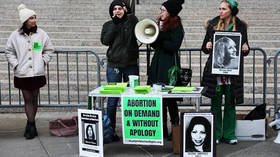 Pro-choice activists demonstrate in NYC © Getty Images / Michael SantiagoNew York City unveiled the first virtual abortion-on-demand program in the US on Monday, offering abortion pills for free without an in-person visit to expectant mothers who wish to terminate their pregnancies.Mayor Eric Adams described the program as a response to last year’s Supreme Court decision repealing Roe v. Wade, which did not affect abortion-rights laws in New York or other states that already had laws on the books protecting the procedure.“Here in New York City, we will not allow the far right to continue its crusade to strip women of their reproductive rights,” Adams said, explaining that New Yorkers could now access “abortion care” from home via telehealth visits to the city-run “Virtual Express Care” program.Doctors and counselors will be on duty seven days a week from 9am to 9pm hosting virtual appointments for women up to 10 weeks pregnant seeking medical abortions, with the requisite pills to be shipped to their address “within a few days” so long as the treatment is “clinically appropriate and prescribed,” according to Monday’s press release from City Hall.The service will be free or low-cost to most patients, with financial counselors standing by to enroll the uninsured in financial assistance through the city’s many government programs.In January, Mayor Adams signed an exclusive deal with pharmaceutical producer Nixon-Shane LLC to purchase a massive stock of mifepristone, a pill used in medical abortions alongside misoprostol, in order to “mitigate the threat to public health” posed by the Supreme Court’s historic move. The city had previously set up an “Abortion Access Hub” phone line to refer callers to free or low-cost abortion providers across the city’s five boroughs, including financial support for transportation and lodging if needed – a move some questioned as a possible invitation to “abortion tourism” from states where the procedure is illegal or difficult to obtain. New York has among the strongest abortion-rights laws in the US, with a law passed in 2019 guaranteeing the right to terminate even after the highly-controversial 24-week mark when said to be necessary to protect the health of the mother or when the fetus is considered non-viable. The law also allows medical professionals other than physicians to perform the procedure and removes it from the criminal code entirely. New York had some of the highest abortion rates in the US in 2020, with twice as many pregnancies terminated among women aged 15 to 44 as the national rate, according to pro-choice advocacy group the Guttmacher Institute. As the availability of abortion pills has grown, the percentage of women using them as opposed to surgical abortions has increased dramatically, according to statistics reported by the city.”      We’re in a major transition. Seek Abba with all your heart and follow His instructions exactly, as Noah and his sons did in building their Ark. Soon it will be Heshvan 17 on Yahuwah’s calendar. Heshvan began at the sighting of the new moon from Jerusalem the eve of October 16th.  Heshvan 17 (2023) will be November 2nd this year.  The day the ark sailed. TAKE NOTE! They escaped the judgment by obedience to Yahuwah. In His love, YedidahOctober 26, 2023